«Gewichtsregulation durch einen 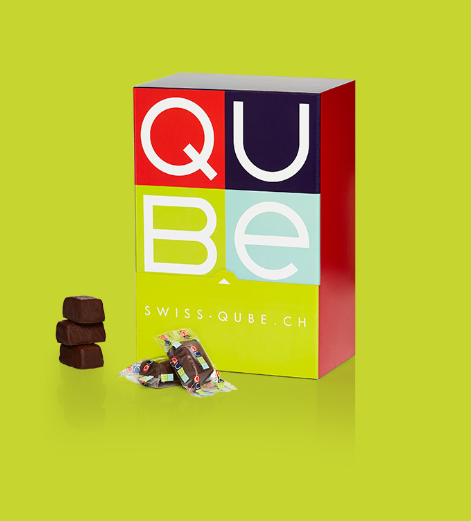 gesunden Stoffwechsel»QUBE, ein Synonym für entschlackt, entgiftet, gesund, fit, aufgestellt, zufrieden und lebensfroh. Sie werden staunen, was mit dem Swiss Qube alles möglich ist! Er ist ein richtiger Zauberwürfel und verhilft Ihnen zu einer gesunden und nachhaltigen Gewichtsregulation auf individuelle Weise. 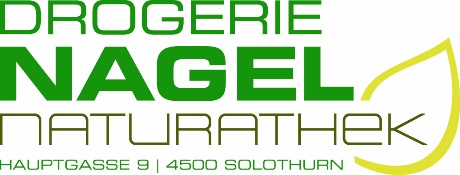 «Gewichtsregulation durch einen gesunden Stoffwechsel»QUBE, ein Synonym für entschlackt, entgiftet, gesund, fit, aufgestellt, zufrieden und lebensfroh. Sie werden staunen, was mit dem Swiss Qube alles möglich ist! Er ist ein richtiger Zauberwürfel und verhilft Ihnen zu einer gesunden und nachhaltigen Gewichtsregulation auf individuelle Weise. 